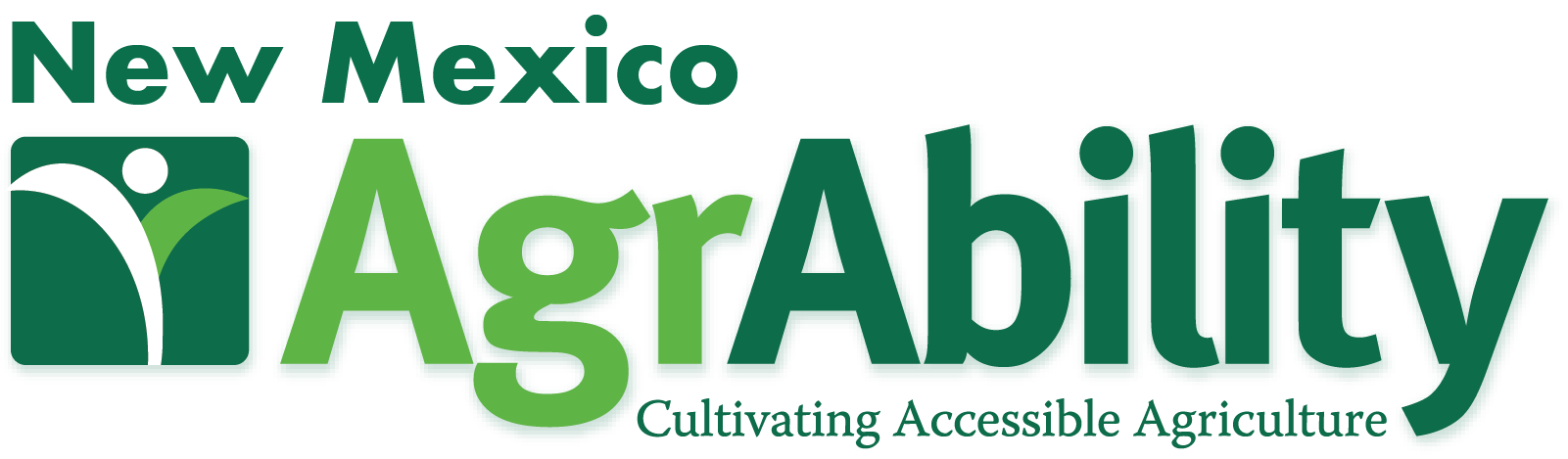 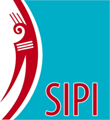 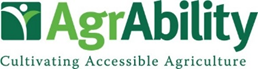 Join us for a FREE! Regional AgrAbility Event WHAT: 	1994 SIPI / AgrAbility Project Regional WorkshopWHEN:	Sept. 27 & 28, 2022WHERE: 	Southwestern Indian Polytechnic Institute (SIPI)	9169 Coors Blvd NW. Albuquerque, NM 87120The event is free. You must register to attend.Meals provided with registration.Lodging not included (Some exceptions do apply. Please see below*)Registration Deadline: Monday, Sept. 19, 2022Register Here: https://rsvp.nmsu.edu/rsvp/agrability22This event is open to everyone, especially farmers and ranchers with disabilities as well as those who support them. Hosted on the SIPI campus, this event is an effort to enhance the relationships between the AgrAbility Project and the 1994 land grant institutions. Presentations are focused on how existing, new, and prospective tribal farmers/ranchers and others with disabilities and other functional limitations can remain or become successful in small scale farming and gardening.Join us to learn about the USDA AgrAbility project. The attached agenda includes physical rehabilitation issues of farmers and ranchers, microscale farming, adaptive tools and technology, and worksite assessment. Day 1 offers an introduction to AgrAbility and Assistive Technology. Day 2 features a Farmer Panel and presentations from multiple NM resource providers.National AgrAbility Project, sponsored by the USDA, provides assistance to farmers, ranchers, other agricultural workers, and farm family members impacted by disability, illness, or chronic conditions. AgrAbility is funded through a competitive grant process establishing one National Project and multiple State/ Regional Projects (currently serving 21 states). Each state project involves a collaborative partnership between land grant universities and various non-profit disability services organizations. New Mexico AgrAbility Project is in cooperation with National AgrAbility Project, Mandy’s Farm (non-profit), New Mexico Technology Assistance Program, University of New Mexico Occupation Therapy Graduate Program and many other state, tribal, and regional organizations. National AgrAbility Project http://www.agrability.org/Questions or more information: Chuck Baldwin, 574-306-7329 baldwi19@purdue.edu, Sonja Koukel, 575-646-3006 sdkoukel@nmsu.edu, Robert Hagevoort 806-786-3421 dairydoc@nmsu.edu, Milford Muskett milford.muskett@bie.eduProgram for 1994 SIPI / AgrAbility Project Regional WorkshopDay 1: Tuesday, September 2711:00 - 12:00	Workshop Registration – NM AgrAbility Project team12:00 - 1:00	Lunch1:00 - 1:15	Welcome and Overview of Purpose – SIPI & AgrAbility1:15 - 1:45	Intro to AgrAbility – Chuck Baldwin and Joe Ricker1:45 - 2:15	New Mexico AgrAbility Project – Sonja Koukel, Robert Hagevoort, Julie LaJeunesse, Paul Ross, and Mary T Hill2:15 - 2:45	Break2:45 - 3:30	Rancher Bred & Grazing Options for Your Environment – John Jamerson and Joe Collards3:30 - 4:15	Vocational Rehabilitation – Emily Martin4:15 - 5:00	Assistive Technology – To Be Announced5:00 - 6:00	AT Hands-on / Q&A Time / Free time6:00		Dinner on your ownDay 2: Wednesday, September 287:30		Breakfast – Provided by SIPI8:00 - 8:25	Services for Veterans in Agriculture – Joe Ricker 8:25 - 8:50	Horses for Heroes – Rev. Rick Iannucci and Alroy Billiman8:50 - 10:15	Story Telling for Emotional/Behavioral Health and Wellbeing –  Julie Jesmer and Rachel Van Boven10:15 - 10:30	Break 10:30 - 11:15	USDA Farm Service Agency – Joilynn Gray and LeAnn Gibbs11:15 - 11:25	Workshop Evaluation – Chuck Baldwin11:25 - 12:25	Farmer Panel and/or What AgrAbility Means to Me videos – New Mexico AgrAbility12:25 - 12:30	Closing Remarks –SIPI, NM & National AgrAbility Projects12:30		Lunch Thank you for joining us!SAFE TRAVELS HOME!*Lodging Exceptions. Booking your hotel room.Comfort Suites5251 San Antonio Dr. NEAlbuquerque, NM505-797-0850505-797-7642There is a block of rooms available the night of Sept. 27 at the discounted rate of $99. When booking your room, tell the hotel representative that this is for the SIPI-AGRABILITY CONFERENCE. Book your room before September 20, 2022. Our Farm Credit partners are sponsoring the first 20 rooms booked on a first booked/first served basis for the first 20 farmers/ranchers or veterans traveling 50 miles or further away from SIPI. On the registration form, please indicate if you would like to be considered for a hotel stipend for the night of Sept. 27, 2022. Note: Please make your reservation with the hotel by the Sept. 20, 2022 deadline. You will be contacted prior to the event with confirmation of  your request.